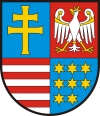 URZĄD   MARSZAŁKOWSKI                             WOJEWÓDZTWA   ŚWIĘTOKRZYSKIEGO Regionalny  Ośrodek  Polityki  SpołecznejProgram szkolenia Dot. motywowania do zmiany klienta Gminnych Komisji Rozwiązywania Problemów Alkoholowych metodą Dialogu Motywującego.I dzień szkolenia 900 – 915 – Rozpoczęcie zajęć915 – 1045 – …………………………*1045 – 1100 – Przerwa1100 – 1315 –  …………………………*1315 – 1415 – Obiad1415 – 1545 –  …………………………*15 45– 1600 – Przerwa1600 – 1815  -  …………………………*1815      -       KolacjaII dzień szkolenia 800  - 900 –  Śniadanie900 – 1115 – …………………………*1115 – 1130 – Przerwa1130 – 1345 –  …………………………*1345 – 1445 – Obiad1445 – 1615–  …………………………*16 15– 1630 – Przerwa1630– 1800  -  …………………………*1800      -       KolacjaIII dzień szkolenia 800  - 900 –  Śniadanie900 – 1115 – …………………………*1115 – 1130 – Przerwa1130 – 1315 –  …………………………*1315– 1330 – Wręczenie zaświadczeń dla uczestników szkolenia1330 – 1430 – Obiad*Miejsca wykropkowane proszę uzupełnić o bloki tematyczne szkolenia.	Załącznik Nr 2